Part I.Visit the link: http://www.learnalberta.ca/content/mejhm/index.html?l=0&ID1=AB.MATH.JR.SHAP&ID2=AB.MATH.JR.SHAP.SURF&lesson=html/object_interactives/surfaceArea/use_it.html 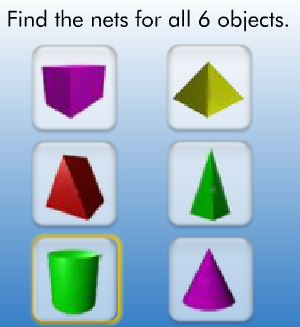 1.Define the term NET________________________________________________________________2. Sketch the NET for a CONE, CYLINDER and RECTANGULAR PRISM BELOW.PartII.  Visit the link and use the interactive tool to solve the missing values.http://www.learnalberta.ca/content/mejhm/index.html?l=0&ID1=AB.MATH.JR.SHAP&ID2=AB.MATH.JR.SHAP.SURF&lesson=html/video_interactives/areavolume/areaVolumeInteractive.html 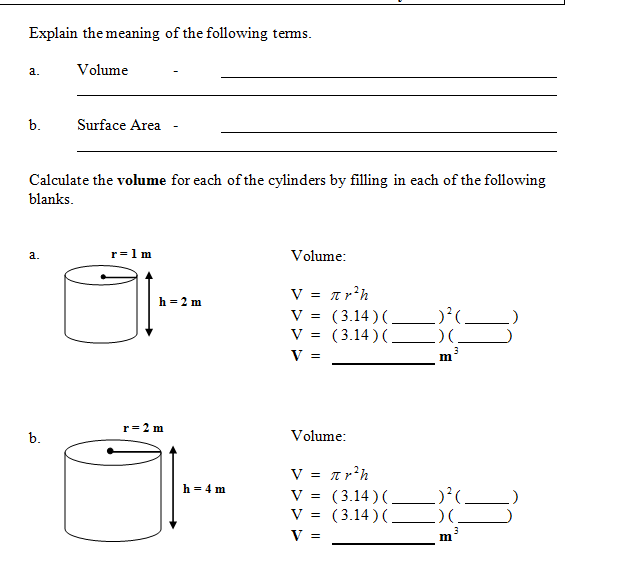 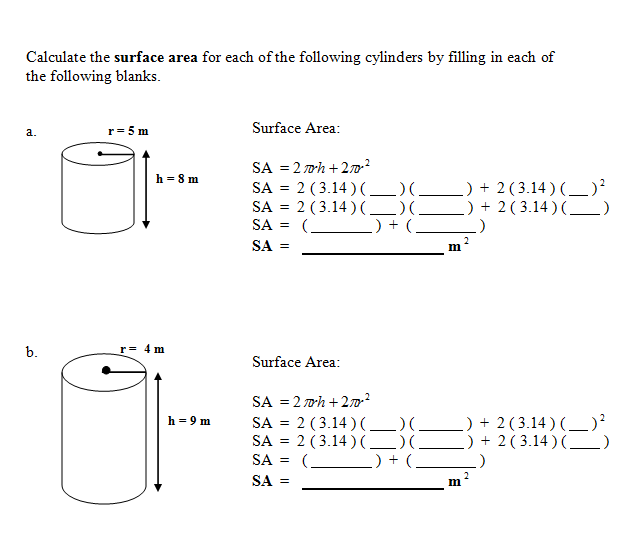 4. Video Real World (watch the clip) http://www.learnalberta.ca/content/mejhm/index.html?l=0&ID1=AB.MATH.JR.SHAP&ID2=AB.MATH.JR.SHAP.SURF&lesson=html/video_interactives/areavolume/areaVolumeSmall.htmlPart III. Visit the link http://www.learner.org/interactives/geometry/3d_prisms.htmlClick on Rectangular PrismHow many Faces, Vertices and Edges does a Rectangular Prism have? Explain what each term means.Use the interactive tool to list the name of ANOTHER prism and include how many faces, edges and vertices that it has.Part IV: Visit the link: https://www.brainingcamp.com/legacy/content/concepts/surface-area/lesson.php Watch the lesson to review surface area, try the manipulative and ANSWER THE REAL WOLRD QUESTIONS. SHOW YOUR WORK!7.________________Cardboard Box8.________________Pharoh Casket9._________________Earth10._________________Label11. ________________Tent Additional Resources:http://www.quia.com/rr/552915.html?AP_rancd=1008416330 http://www.asset.asu.edu/new/mathactive/lessons/30/interface-nets.swf http://www.asset.asu.edu/new/mathactive/lessons/63/interface-cone.swf 